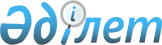 О внесении изменений и дополнений в некоторые приказы Министра обороны Республики КазахстанПриказ Министра обороны Республики Казахстан от 26 января 2023 года № 49. Зарегистрирован в Министерстве юстиции Республики Казахстан 27 января 2023 года № 31788
      ПРИКАЗЫВАЮ:
      1. Утвердить прилагаемый перечень некоторых приказов Министра обороны Республики Казахстан, в которые вносятся изменения и дополнения.
      2. Департаменту военного образования и науки Министерства обороны Республики Казахстан в установленном законодательством Республики Казахстан порядке обеспечить:
      1) государственную регистрацию настоящего приказа в Министерстве юстиции Республики Казахстан;
      2) размещение настоящего приказа на интернет-ресурсе Министерства обороны Республики Казахстан;
      3) направление сведений в Юридический департамент Министерства обороны Республики Казахстан об исполнении мероприятий, предусмотренных подпунктами 1) и 2) настоящего пункта в течение десяти календарных дней со дня его первого официального опубликования.
      3. Контроль за исполнением настоящего приказа возложить на курирующего заместителя Министра обороны Республики Казахстан.
      4. Настоящий приказ довести до должностных лиц в части, их касающейся.
      5. Настоящий приказ вводится в действие по истечении десяти календарных дней после дня его первого официального опубликования. Перечень некоторых приказов Министра обороны Республики Казахстан, в которые вносятся изменения и дополнения
      1. В приказ Министра обороны Республики Казахстан от 22 января 2016 года № 32 "Об утверждении Правил проведения текущего контроля успеваемости, промежуточной и итоговой аттестации обучающихся в военных учебных заведениях, подведомственных Министерству обороны Республики Казахстан" (зарегистрирован в Реестре государственной регистрации нормативных правовых актов под № 13264) внести следующие изменения и дополнения:
      преамбулу изложить в следующей редакции:
      "В соответствии с подпунктом 5) статьи 5-1 Закона Республики Казахстан "Об образовании", ПРИКАЗЫВАЮ:";
      пункт 3 изложить в следующей редакции:
      "3. Контроль за исполнением настоящего приказа возложить на курирующего заместителя Министра обороны Республики Казахстан.";
      в Правилах проведения текущего контроля успеваемости, промежуточной и итоговой аттестации обучающихся в военных учебных заведениях, подведомственных Министерству обороны Республики Казахстан, утвержденных указанным приказом:
      пункт 1 изложить в следующей редакции:
      "1. Настоящие Правила проведения текущего контроля успеваемости, промежуточной и итоговой аттестации обучающихся в военных учебных заведениях, подведомственных Министерству обороны Республики Казахстан (далее - Правила) определяют порядок проведения текущего контроля успеваемости, промежуточной и итоговой аттестации обучающихся в военных учебных заведениях, подведомственных Министерству обороны Республики Казахстан (далее – МО РК).";
      пункты 9 и 10 изложить в следующей редакции:
      "9. Для рубежного контроля учебно-методическое управление оформляет ведомость текущей успеваемости по форме, согласно приложению 3 к настоящим Правилам.
      10. На основании ОТУ учебно-методическое управление выводит оценку рейтинга допуска (далее – ОРД). Баллы, отведенные на оценки текущей успеваемости распределяются в соотношении 50% на 50%.
      ОТУ1+ОТУ2 = ОРД
      где, ОТУ1 - оценка дисциплины за 1 Рубежный контроль;
      ОТУ2 - оценка дисциплины за 2 Рубежный контроль.";
      пункт 15 изложить в следующей редакции:
      "15. Обучающийся за практическое выполнение упражнений оценивается в соответствии с требованиями действующих курсов (стрельб, вождения боевых машин, реальное наведение, пилотирование). При этом перевод традиционной оценки в балльно-рейтинговую систему оценки учебных достижений производится, согласно приложению 4 к настоящим Правилам.
      Оценка практических навыков при проведении войсковой стажировки (защиты) отражается в ведомости оценки по форме согласно приложению 4-1 к настоящим Правилам.
      При получении обучаемым отрицательного общего вывода о качестве отработки программы стажировки (практики) или оценки "F", "FX" (неудовлетворительно) при защите отчета, стажировка (практика) проводится повторно в течение не менее двух недель в подразделениях (частях) обеспечения учебного процесса ВУЗа за счет отпуска обучаемого (кроме последнего семестра выпускного курса).
      Курсанты (уланы, кадеты) выпускного курса, после получения оценки "F", "FX" (неудовлетворительно) на защите стажировки (практики) проходят войсковую стажировку (практику) повторно за счет времени самостоятельной работы, продолжительностью 15 календарных дней в подразделениях ВУЗа не позднее чем за две недели до начала промежуточной аттестации.
      После дополнительной стажировки (практики) защита отчета проводится повторно. В случае получения повторной оценки "F", "FX" (неудовлетворительно), по решению ученого (педагогического) совета, обучаемый отчисляется из ВУЗа по неуспеваемости в соответствии с приказом Министра обороны Республики Казахстан от 7 августа 2017 года № 419 "Об утверждении Правил отчисления из военных учебных заведений Министерства обороны Республики Казахстан" (зарегистрирован в Реестре государственной регистрации нормативных правовых актов под № 15634).";
      пункт 18 изложить в следующей редакции:
      "18. Организация экзаменационной сессии возлагается на учебно-методическое управление.";
      пункты 20 и 21 изложить в следующей редакции:
      "20. Расписание экзаменов с учетом формы проведения составляется учебно-методическим управлением совместно с факультетами (кафедрами, циклами), утверждается заместителем начальника военного учебного заведения по учебной работе и доводится до сведения обучающихся и преподавателей не позднее, чем за две недели до начала экзаменационной сессии.
      21. Экзамен принимается преподавателем, ведущим дисциплину, – экзаменатором. При его отсутствии назначается преподаватель соответствующего профиля.
      Экзамен по дисциплине (модуль) принимается комиссией из числа преподавателей ведущих дисциплину (модуль).";
      пункты 27, 28 и 29 изложить в следующей редакции:
      "27. Во время устного экзамена обучающимися допускается использование военной техники или ее условным изображением в виде макетов, моделей, тренажеров, установками, стендами, картами, таблицами, плакатами в соответствии с силлабусом.
      Обучающийся, пользующийся на экзамене не разрешенными вспомогательными материалами, удаляется с экзамена и ему выставляется оценка "неудовлетворительно".
      28. На экзамен учебно-методическое управление выдает экзаменатору зарегистрированную ведомость оценки за дисциплину по форме, согласно приложению 6 настоящих Правил.
      29. Ведомость оценки за дисциплину составляется в одном экземпляре на учебную группу или взвод обучающихся, и подписывается начальником учебно-методического управления.";
      пункт 31 изложить в следующей редакции:
      "31. Экзаменатором каждому обучающемуся рассчитывается оценка за дисциплину, которая учебно-методическим управлением заносится в транскрипт. Если по учебной дисциплине проводится несколько экзаменов, то в транскрипт заносится округленное среднее значение всех оценок за дисциплину полученных в период экзаменационных сессии.";
      пункт 35 изложить в следующей редакции:
      "35. Пересдача рубежного контроля осуществляется в течении академического периода до начала промежуточной аттестации.
      Для лиц, обучающихся по дистанционному обучению, в случае невозможности сдачи рубежного контроля дистанционно, допускается сдача (пересдача) при прибытии на промежуточную аттестацию.
      При наборе оценки рейтинга допуска ниже 50 баллов учебно-методическим управлением составляется индивидуальный график пересдачи.";
      пункт 40 изложить в следующей редакции:
      "40. Результаты апелляции оформляются протоколом по форме, согласно приложению 7 настоящих Правил, который прикрепляется к ведомости оценки за дисциплину. На основании протокола учебно-методическим управлением вносится изменения в ведомости итоговых оценок за дисциплину.";
      заголовок главы 4 изложить в следующей редакции:
      "Глава 4. Порядок проведения государственного экзамена по дисциплине "История Казахстана";
      пункты 45, 46, 47 и 48 изложить в следующей редакции:
      "45. Государственный экзамен по дисциплине "История Казахстана" проводится в том же академическом периоде в период экзаменационной сессии, согласно академическому календарю.
      46. Председатель государственной экзаменационной комиссии назначается приказом Министра обороны Республики Казахстан из числа заместителей начальника ВВУЗа не позднее 1 ноября текущего учебного года.
      47. Для приема Государственного экзамена по дисциплине "История Казахстана" ВВУЗом формируется Государственная экзаменационная комиссия не позднее 1 декабря текущего учебного года, сроком на один календарный год.
      48. Расписание Государственного экзамена по дисциплине "История Казахстана" (далее – ГЭД ИК) составляется учебно-методическим управлением и утверждается начальником ВВУЗа не позднее, чем за две недели до начала государственного экзамена.";
      пункты 50, 51, 52, 53, 54 и 55 изложить в следующей редакции:
      "50. Заседания государственной экзаменационной комиссии оформляются протоколом на каждого обучающегося, по форме согласно приложению 9 к настоящим Правилам.
      51. Бланки протоколов заседания государственной экзаменационной комиссии подшиваются в отдельном деле, пронумеровываются, прошнуровываются и скрепляются печатью до начала ГЭД ИК.
      52. Обучающимся, не сдавшим ГЭД ИК – по уважительным причинам, решением председателя государственной экзаменационной комиссии составляется индивидуальный график.
      53. Для допуска к ГЭД ИК обучающийся набирает не менее 50 баллов оценки рейтинга допуска. Оценка за дисциплину "История Казахстана" оценивается по 100 бальной шкале.
      54. Пересдача ГЭД ИК не допускается. Если обучающийся за ГЭД ИК получает менее 50 баллов, он подлежит отчислению.
      55. Результаты сдачи ГЭД ИК учитываются при подведении итогов экзаменационной сессии, в которой предусмотрена его сдача.";
      пункт 58 изложить в следующей редакции:
      "58. Председатель и один член в каждой аттестационной комиссии являются представителями воинских частей и учреждений, утверждаемые приказом Министра обороны Республики Казахстан по представлению структурного подразделения МО РК, курирующее вопросы военного образования. Допускается назначение одного человека в составе нескольких аттестационных комиссии.";
      пункты 60, 61, 62, 63 и 64 изложить в следующей редакции:
      "60. Итоговая аттестация кадетов проводится в сроки, предусмотренные рабочим учебным планом и академическим календарем. Кадетам, не прошедшим итоговую аттестацию вместе с курсом по болезни, в связи с командировкой, отпуском по семейным обстоятельствам, участием в соревнованиях, олимпиадах, подтвержденным приказом начальника ВУЗа, решением председателя аттестационной комиссии допускается сдача итоговой аттестации по индивидуальному графику.
      61. Учебно-методическим управлением в аттестационную комиссию представляются следующие документы:
      выписка из приказа начальника Военного колледжа о допуске кадетов к итоговой аттестации;
      оценка за дисциплину по дисциплинам рабочего учебного плана;
      оценки за профессиональную практику и стажировку;
      перечень вопросов, выносимых на итоговые экзамены, согласно учебной программе;
      комплект экзаменационных билетов, утвержденных начальником Военного колледжа и подписан
      62. Итоговая аттестация кадетов проводится в форме сдачи комплексного экзамена по специальным дисциплинам и сдачу экзамена по дисциплине физическая подготовка.
      63. Комплексный экзамен и экзамен по дисциплине физическая подготовка проводится по программам, разработанные соответствующими циклами, рассмотренные на педагогическом совете, согласованный с заказчиком и утвержденный начальником Военного колледжа.
      64. Форма проведения и перечень дисциплин комплексного экзамена и экзамена по дисциплине физическая подготовка определяется педагогическим советом.";
      дополнить пунктом 64-1 следующего содержания:
      "64-1. Экзаменационные билеты комплексного экзамена и экзамена по дисциплине физическая подготовка составляются на основе учебных программ, при этом количество комплектов экзаменационных билетов должно соответствовать количеству учебных групп. Каждый экзаменационный билет состоит из 3-5 вопросов, 1-2 из которых практические. Вопросы в одном комплекте экзаменационных билетов не повторяются. Количество экзаменационных билетов в одном комплекте превосходит число обучающихся в группе не менее чем на 20 %.
      До сведения кадетов содержание экзаменационных билетов предварительно не доводится, повторное их использование не допускается.";
      пункты 65, 66 и 67 изложить в следующей редакции:
      "65. Время на подготовку и ответ определяется программами экзаменов.
      66. Кадеты, получившие менее 50 баллов по экзаменам, решением председателя аттестационной комиссии один раз допускаются к повторной пересдаче по индивидуальному графику.
      67. Кадету, получившему менее 50 баллов при повторной сдаче экзаменов, выдается справка об окончании полного курса обучения по форме, утвержденной приказом Министерства образования и науки Республики Казахстан от 23 октября 2007 года № 502 "Об утверждении формы документов строгой отчетности, используемых организациями образования в образовательной деятельности" (зарегистрированном в Реестре государственной регистрации нормативных правовых актов под № 4991).";
      пункт 69 изложить в следующей редакции:
      "69. Кадетам, сдавшим экзамены с оценками "А", "А-" не менее чем по 75 % всех дисциплин рабочего учебного плана, а по остальным дисциплинам с оценками "В+", "В", "В-", решением аттестационной комиссии выдается диплом с отличием. Фотографии отличников заносятся на Доску почета Военного колледжа. Выпускники окончившие Военные колледжи с отличием вправе выбора места службы, или зачисляются в ВВУЗы на родственную специальность без сдачи вступительных экзаменов согласно плана набора.";
      пункт 70 исключить;
      пункты 76 и 77 изложить в следующей редакции:
      "76. Итоговая аттестация курсантов проводится по формам, установленным рабочим учебным планом. Продолжительность и сроки итоговой аттестации определяются академическим календарем. Курсантам, не прошедшим итоговую аттестацию вместе с курсом по болезни, в связи с командировкой, отпуском по семейным обстоятельствам, участием в соревнованиях, олимпиадах, подтвержденным приказом начальника ВУЗа, допускается проведение итоговой аттестации по индивидуальному графику на основании решения председателя ГАК.
      77. Курсанты сдают комплексные экзамены, защищают дипломную работу (проект) и экзамен по дисциплине "Физическая подготовка", либо в форме сдачи комплексного государственного экзамена, государственных экзаменов по двум базовым и профилирующим дисциплинам, и экзамена по дисциплине "Физическая подготовка".";
      пункт 81 изложить в следующей редакции:
      "81. Учебно-методическим управлением в ГАК представляются следующие документы:
      1) выписка из приказа начальника ВУЗа о допуске курсантов к итоговой аттестации;
      2) оценки за дисциплину по дисциплинам рабочего учебного плана;
      3) оценки за профессиональную практику и войсковую стажировку;
      4) перечень вопросов, выносимых на комплексный государственный экзамен и государственный экзамен;
      5) комплекты экзаменационных билетов, утвержденных начальником ВУЗа;
      6) перечень наглядных пособий и материалов справочного характера, для использования на комплексном государственном экзамене и на государственном экзамене.";
      пункт 83 изложить в следующей редакции:
      "83. Расписание работы ГАК составляется учебно-методическим управлением, утверждается начальником ВВУЗа и доводится до общего сведения не позднее, чем за две недели до начала работы ГАК.";
      пункт 124 изложить в следующей редакции:
      "124. Учебно-методическим управлением в ГАК представляются следующие документы:
      1) выписка из приказа о допуске магистрантов к итоговой аттестации;
      2) транскрипт;
      3) материалы комплексного государственного экзамена (программа, перечень вопросов, экзаменационные билеты, утвержденные начальником Национального университета обороны и подписанные начальником соответствующей кафедры).";
      пункт 126 изложить в следующей редакции:
      "126. Расписание работы ГАК составляется учебно-методическим управлением, утверждается начальником Национального университета обороны и доводится до общего сведения не позднее, чем за две недели до начала работы ГАК.";
      пункт 128 изложить в следующей редакции:
      "128. В течение первого семестра после зачисления каждому магистранту для руководства магистерской диссертацией (проектом) назначается научный руководитель. Научный руководитель и тема исследования магистранта на основании решения ученого совета утверждаются приказом начальника Национального университета обороны.
      Научный руководитель магистранта назначается в соответствии с пунктом 30 Государственного общеобязательного стандарта послевузовского образования, утвержденного приказом Министра науки и высшего образования Республики Казахстан от 20 июля 2022 года № 2 (зарегистрирован в Реестре государственной регистрации нормативных правовых актов под № 28916).
      Темы магистерских диссертаций (проектов) согласовываются с заказчиком. После прохождения предварительной защиты допускается уточнение темы магистерской диссертации (проекта).";
      пункт 143 изложить в следующей редакции:
      "143. Требования к содержанию и оформлению магистерской диссертации (проекта), их подготовке и защите определяются Национальным университетом обороны самостоятельно.
      Магистерская диссертация (проект) проходит проверку на предмет плагиата.";
      пункт 145 изложить в следующей редакции:
      "145. Лицам, завершившим обучение по образовательной программе магистратуры и успешно прошедшим итоговую аттестацию, присуждается степень "магистр" и выдается диплом о послевузовском образовании с приложением (транскрипт).
      Магистрантам, получившим на всех экзаменах и защитах оценки "А", "А-", имеющим средний балл успеваемости за весь период обучения не ниже 3,67 и не имеющим пересдачи экзаменов в течение всего периода обучения, сдавших итоговую аттестацию с оценками "А", "А-", решением ГАК выдается нагрудный знак о завершении обучения с отличием. Фамилии отличников заносятся на Доску почета ВУЗа.";
      пункт 156 изложить в следующей редакции:
      "156. Другие материалы, характеризующие практическую и научную ценность выполненной магистерской диссертаций (проекта), но не вошедшие в неҰ, представляются подкомиссии ГАК для предварительного изучения не позднее, чем за 2-3 календарных дня до защиты. К таким материалам относятся: печатные статьи, свидетельства об изобретении, документы, указывающие на практическое применение магистерской диссертаций (проекта), в том числе из воинской части (учреждения), где магистрант проходил войсковую стажировку (практику), а также различные схемы, макеты, слайды.".
      2. В приказ Министра обороны Республики Казахстан от 22 января 2016 года № 34 "Об утверждении Правил организации работ по подготовке, экспертизе, апробации, изданию и проведению мониторинга учебных изданий и учебно-методических комплексов в военных учебных заведениях, подведомственных Министерству обороны Республики Казахстан, за исключением организаций среднего образования" (зарегистрирован в Реестре государственной регистрации нормативных правовых актов под № 13294), внести следующие изменения:
      преамбулу изложить в следующей редакции:
      "В соответствии с подпунктом 8) статьи 5-1 Закона Республики Казахстан "Об образовании", ПРИКАЗЫВАЮ:";
      в Правилах организации работ по подготовке, экспертизе, апробации, изданию и проведению мониторинга учебных изданий и учебно-методических комплексов в военных учебных заведениях, подведомственных Министерству обороны Республики Казахстан, за исключением организаций среднего образования, утвержденных указанным приказом:
      пункт 1 изложить в следующей редакции:
      "1. Настоящие Правила организации работ по подготовке, экспертизе, апробации, изданию и проведению мониторинга учебных изданий и учебно-методических комплексов в военных учебных заведениях, подведомственных Министерству обороны, за исключением организаций среднего образования, (далее – Правила) определяют порядок подготовки, экспертизы, апробации, издания и проведения мониторинга учебных изданий и учебно-методических комплексов в ВВУЗ и Военном колледже Министерства обороны Республики Казахстан (далее – Военный колледж), подведомственных Министерству обороны Республики Казахстан (далее - МО РК).";
      подпункты 12), 13) и 14) пункта 2 изложить в следующей редакции:
      "13) ученый совет ВВУЗа – консультативно-совещательный орган по вопросам научной деятельности ВВУЗа;
      14) учебно-методическая комиссия факультета ВВУЗа – консультативно-совещательный орган по вопросам учебно-методической деятельности факультета ВВУЗа;
      15) педагогический совет – консультативно-совещательный орган по вопросам учебно-воспитательной и методической деятельности Военного колледжа.";
      пункты 3 и 4 изложить в следующей редакции:
      "3. На основе мониторинга учебных изданий начальником кафедры ВВУЗа (далее – начальником кафедры) формируется заявка на разработку и/или доработку учебных изданий на учебный год по форме, согласно приложению 1 к настоящим Правилам и представляется в учебно-методическое управление ВВУЗа за один месяц до начала учебного года.
      4. Учебно-методическим управлением на основании заявок начальников кафедр разрабатывается План выпуска учебных изданий ВВУЗа на учебный год с указанием наименования учебного издания, кафедры, автора (авторского коллектива), объема, тиража, срока исполнения, который рассматривается на заседании учебно-методического совета и утверждается начальником ВВУЗа до начала учебного года.";
      пункты 12 и 13 изложить в следующей редакции:
      "12. На заседании кафедры (цикла) Автор представляет презентацию учебного издания, начальник кафедры (цикла) зачитывает отзывы. С учетом представленной презентации и отзывов кафедра (цикла) выносит положительное или отрицательное заключение, которое отражается в протоколе заседания кафедры (цикла) по форме, согласно приложения 2 к настоящим Правилам.
      В случае положительного заключения рукопись учебного издания в трех экземплярах вместе с выпиской из протокола заседания кафедры (цикла) направляется на учебно-методическую комиссию факультета ВВУЗа, а в случае его отсутствия на заседание кафедры (цикла).
      В случае отрицательного заключения Автору предоставляется не более одного месяца на доработку, после чего рассмотрение рукописи данного учебного издания повторно выносится на заседание кафедры (цикла).
      13. Учебно-методическая комиссия факультета ВВУЗа после получения рукописи учебного издания и выписки из протокола заседания кафедры определяет трех рецензентов, а в случае отсутствия учебно-методической комиссии факультета ВВУЗа, рецензенты назначаются на заседании кафедры (цикла), которые являются:
      1) представителем другой кафедры или структурного подразделения ВУЗа;
      2) представителем родственной кафедры или структурного подразделения другого ВВУЗа (научного учреждения);
      3) представителем работодателя по специальности, в рамках подготовки которой разработана рукопись учебного издания.
      По решению учебно-методической комиссии факультета ВВУЗа (заседания кафедры, цикла) также назначаются дополнительные рецензенты.";
      пункт 17 изложить в следующей редакции:
      "17. На заседании учебно-методической комиссии факультета ВВУЗа (на заседании кафедры, цикла) Автор представляет презентацию учебного издания, председатель учебно-методической комиссии факультета ВВУЗа (начальник кафедры, цикла) зачитывает отзывы рецензентов. С учетом представленной презентации и отзывов рецензентов учебно-методическая комиссия факультета ВВУЗа (кафедра, цикл) выносит положительное или отрицательное заключение.
      В случае положительного заключения рукопись учебного издания в трех экземплярах вместе с выпиской из протокола заседания учебно-методической комиссии факультета ВВУЗа (с выпиской из заседания кафедры, цикла) и рецензиями направляется на заседание ученого совета ВВУЗа.
      В случае отрицательного заключения Автору предоставляется не более одного месяца на доработку, после чего рассмотрение рукописи данного учебного издания повторно выносится на заседание учебно-методической комиссии факультета ВВУЗа (на заседание кафедры, цикла) с возможным назначением новых рецензентов.";
      пункт 23 изложить в следующей редакции:
      "23. Председатель экспертной комиссии докладывает по результатам экспертизы на заседании Ученого совета ВВУЗа.";
      пункт 52 изложить в следующей редакции:
      "52. На основании положительного решения структурного подразделения, курирующего вопросы военного образования, рукопись учебника в печатном и электронном виде с соответствующими материалами (заключение структурного подразделения, курирующее вопросы военного образования, рецензии) направляется в типографию (редакционно-издательский отдел) ВВУЗа или учебно-методическое управление Военного колледжа.";
      пункт 61 изложить в следующей редакции:
      "61. По результатам мониторинга начальник кафедры (цикла) составляет отчет мониторинга учебных изданий и учебно-методического комплекса, который предоставляет в учебно-методическое управление.";
      пункт 65 изложить в следующей редакции:
      "65. Начальник кафедры (цикла) составляет заявку на закуп необходимой литературы и представляет ее учебно-методическому управлению, который осуществляет дальнейшую работу по их реализации.".
      3. В приказ Министра обороны Республики Казахстан от 22 января 2016 года № 36 "Об утверждении Правил организации и прохождения профессиональной практики и стажировки обучающимися в военных учебных заведениях, подведомственных Министерству обороны Республики Казахстан" (зарегистрирован в Реестре государственной регистрации нормативных правовых актов под № 13267), внести следующие изменения и дополнения:
      преамбулу изложить в следующей редакции:
      "В соответствии с подпунктом 11) статьи 5-1 Закона Республики Казахстан "Об образовании", ПРИКАЗЫВАЮ:";
      в Правилах организации и прохождения профессиональной практики и стажировки обучающимися в военных учебных заведениях, подведомственных Министерству обороны Республики Казахстан, утвержденных указанным приказом:
      пункт 1 изложить в следующей редакции:
      "1. Настоящие Правила организации и прохождения профессиональной практики и стажировки обучающимися в военных учебных заведениях, подведомственных Министерству обороны Республики Казахстан (далее - Правила), определяют порядок организации и прохождения профессиональной практики и стажировки обучающимися в военных учебных заведениях, подведомственных Министерству обороны Республики Казахстан.
      В военных учебных заведениях в зависимости от образовательных программ и специальностей организовываются следующие виды профессиональной практики: учебная, производственная, преддипломная, педагогическая, исследовательская и стажировка.";
      подпункт 3) пункта 2 изложить в следующей редакции:
      "3) обучающиеся - лица, обучающиеся в военном, учебном заведении по образовательным программам технического и профессионального, высшего и послевузовского образования.";
      пункты 3 и 4 изложить в следующей редакции:
      "3. Виды, сроки и содержание профессиональной практики определяются согласно академическому календарю в соответствии с требованиями Государственного общеобязательного стандарта технического и профессионального образования, утвержденный приказом Министра просвещения Республики Казахстан от 3 августа 2022 года № 348 (зарегистрирован в Реестре государственной регистрации нормативных правовых актов под № 29031) и Государственного общеобязательного стандарта высшего и послевузовского образования, утвержденный приказом Министра науки и высшего образования Республики Казахстан от 20 июля 2022 года № 2, (зарегистрирован в Реестре государственной регистрации нормативных правовых актов под № 28916) далее - ГОСО).
      4. Объем и трудоемкость практик рассчитывается в соответствии с требованиями ГОСО, количество и продолжительность практик устанавливается военным, специальным учебным заведением самостоятельно в соответствии с рабочими учебными планами.";
      пункт 10 изложить в следующей редакции:
      "10. В случаях допущения обучающимися грубых нарушений воинской дисциплины, распорядка дня руководители практик по согласованию с начальником ВУЗа прекращают прохождение профессиональной практики обучающихся и направляют их в ВУЗ, с выставлением оценки "F", "FX" (неудовлетворительно).";
      дополнить пунктами 15-1, 15-2, 15-3, 15-4 и 15-5 следующего содержания:
      "15-1. Лица, обучающиеся в формате дистанционного обучения, совмещающие обучение с трудовой деятельностью, проходят педагогическую (исследовательскую) практику и стажировку в организациях по месту трудовой деятельности, если профессиональная деятельность, осуществляемая ими в указанных организациях, соответствует требованиям к содержанию и планируемым результатам практики. При этом допускается самостоятельный выбор места практики. Сроки проведения практик устанавливаются Университетом в соответствии с рабочим учебным планом и академическим календарем.
      15-2. Для руководства практикой, проводимой по месту трудовой деятельности, назначается руководитель практики из числа лиц, относящихся к профессорско-преподавательскому составу выпускающей кафедры университета и руководитель практики из числа работников организации, где проходит практику.
      15-3. Для прохождения профессиональной практики, обучающийся получает на кафедре индивидуальное задание и дневник практики.
      15-4. После завершения профессиональной практики обучаемый представляет отзыв о прохождении практики, составленный руководителем практики из организации и согласованный с руководителем из университета.
      15-5. Обучаемые, не выполнившие программы практик без уважительной причины или получившие по ее итогам неудовлетворительную оценку, считаются имеющими академическую задолженность.";
      пункт 16 изложить в следующей редакции:
      "16. По итогам профессиональной практики обучающиеся представляют на соответствующую кафедру (цикл) отчет по практике и отзывом, выданных руководителем практики воинской части и учреждения.
      Отчет по практике проверяется руководителем практики от ВУЗов и защищается перед комиссией.
      В состав комиссии входят руководитель практики от ВУЗа, профессорско-преподавательский состав выпускающей кафедры (цикла). В состав комиссии также привлекаются командиры воинских частей и учреждений.
      Председатель комиссии избирается из числа начальников выпускающих кафедр (цикла). Состав комиссии составляет не более 5 человек.
      Решение комиссии принимается простым большинством голосов при наличии не менее двух/третьих голосов членов комиссии. При равенстве голосов голос председателя комиссии является решающим.";
      пункт 18 изложить в следующей редакции:
      "18. Итоговая оценка по профессиональной практике выставляется с учетом оценки руководителя профессиональной практики от воинской части и учреждения, удельный вес которой составляет 60% от итоговой оценки и оценки по защите представленного отчета руководителем практики от ВУЗа, удельный вес которой составляет 40% от итоговой оценки.
      Результаты защиты отчета оцениваются по установленной балльно-рейтинговой буквенной системе оценок в соответствии с Законом Республики Казахстан "Об образовании".
      Итоги защиты отчета по профессиональной практике заносятся в ведомость итогового контроля.
      Итоги профессиональной практики обсуждаются на соответствующих факультетах, кафедрах (циклах) ВУЗа. Общие итоги практики подводятся на учебно-методическом совете ВУЗа.".
					© 2012. РГП на ПХВ «Институт законодательства и правовой информации Республики Казахстан» Министерства юстиции Республики Казахстан
				
      Министр обороныРеспублики Казахстан 

Р. Жаксылыков
Утвержден
Министр обороны
Республики Казахстан
от 26 января 2023 года № 49